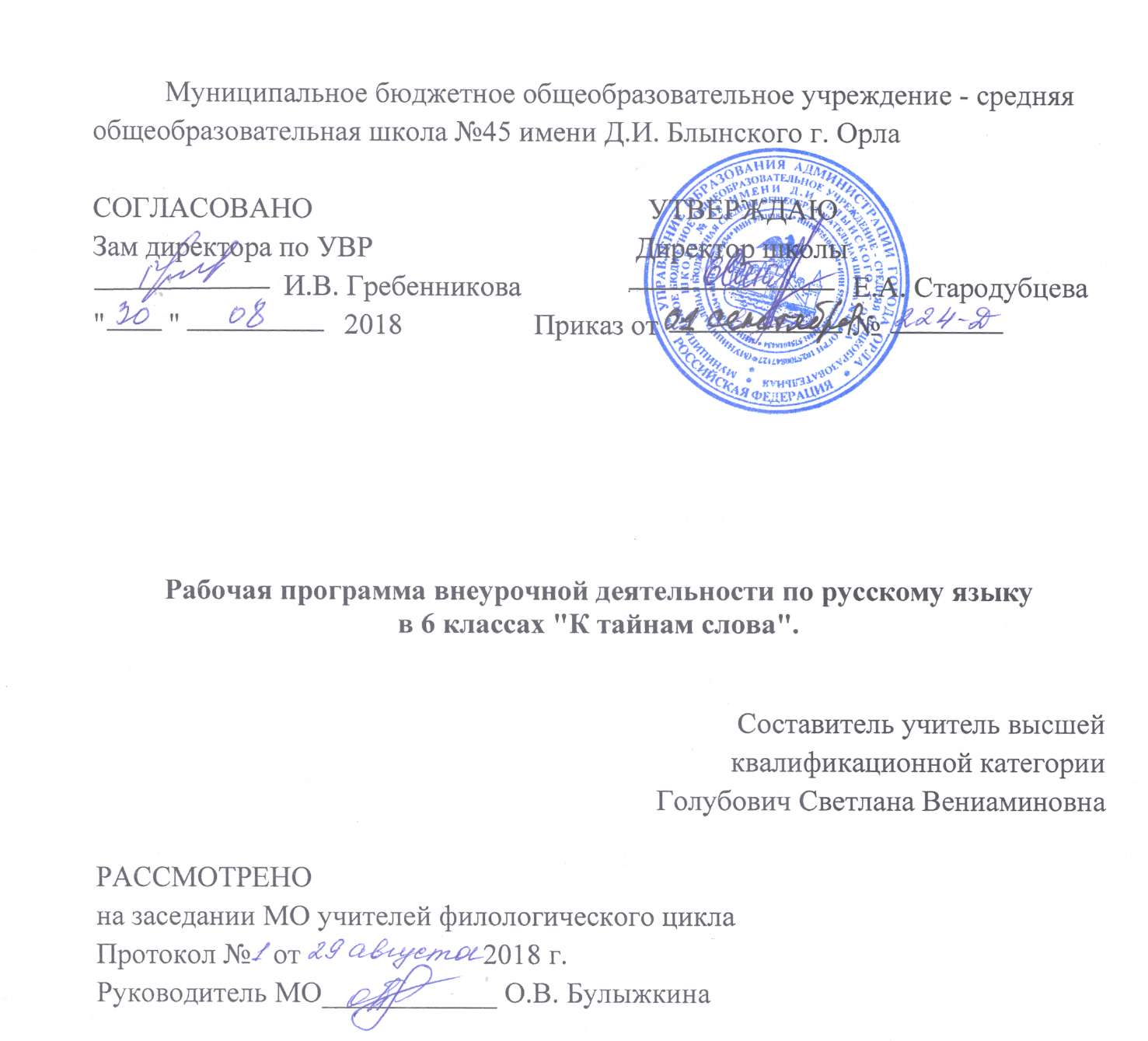 Раздел 1. Планируемые результаты освоения рабочей программы внеурочной деятельности по русскому языку "К тайнам слова".Личностные результаты:- понимание русского языка как одной из основных национально-культурных ценностей русского народа; определяющей роли родного языка в развитии интеллектуальных, творческих способностей и моральных качеств личности;- осознание эстетической ценности русского языка; уважительное отношение к родному языку, гордость за него; потребность сохранить чистоту русского языка как явления национальной культуры; стремление к речевому самосовершенствованию; - достаточный объём словарного запаса и усвоенных лексических, фразеологических средств для свободного выражения мыслей и чувств в процессе речевого общения; способность к самооценке на основе наблюдения за собственной речью.Главным результатом реализации рабочей программы внеурочной деятельности должно стать создание ситуации для творческой самореализации учащегося.Метапредметные результаты. Регулятивные:- способности извлекать информацию из разных источников;- овладение приёмами отбора и систематизации материала по  теме;- умения сопоставлять и сравнивать речевые высказывания с точки зрения их содержания и стиля.Коммуникативные:- умение создавать устные и письменные тексты разных типов;- способность свободно и правильно излагать свои мысли;- умение выступать перед аудиторией сверстников с небольшими сообщениями.Рефлексивные:- оценивать достигнутые результаты;- применять взаимодиагностику и самодиагностику.Предметные результаты.Раздел "Ярмарка идей":выпускник научится:- соблюдать основные лексические правила современного русского литературного языка;- извлекать необходимую информацию из различных источников;выпускник получит возможность научиться:- выразительно читать различные тексты;- извлекать необходимую информацию из мултимедийных словарей и справочников.Раздел "Слово о словах".Выпускник научится:- проводить лексический анализ слова;- группировать слова по тематическим группам;- соблюдать лексические нормы языка.Выпускник получит возможность научиться:- оценивать свою и чужую речь;- опознавать омонимы, синонимы, антонимы, паронимы.Раздел "Что в имени тебе моём...".Выпускник научится:- пользоваться различными видами словарей.Выпускник получит возможность научиться:- извлекать необходимую информацию из словарей разного типа и справочников.Раздел 2. Содержание рабочей программы внеурочной деятельности по русскому языку "К тайнам слова".В первой части курса "Ярмарка идей" происходит формирование творческой лаборатории проектирования индивидуального маршрута саморазвития в соответствии с потребностями учащихся.Во второй части "Слово о словах" дети в занимательной форме игры знакомятся с синонимами, антонимами, паронимами, архаизмами и другими понятиями, изучают фразеологизмы, пословицы, выполняют творческие работы.В третьей части "Что в имени тебе моём,,," особое внимание уделяется происхождению слов. Это завершающий этап работы творческих лабораторий и мастерских. Готовится презентация и защита творческих проектов.I. "Ярмарка идей" (5 ч.).Тема 1. Что я умею, что могу?Тема 2. Через тернии к звёздам.Темы 3-5. Эврика!II. "Слово о словах" (20 ч.).Тема 6. Имена вещей.Тема 7. В царстве смыслов много дорог.Тема 8. Приготовим многослойный пирог, или о многозначности слова.Тема 9. Как и почему появляются новые слова?Тема 10. Откуда катится каракатица, или о словарях, которые рассказывают об истории слов.Тема 11. Об одном и том же разными словами.Тема 12. Слова - антиподы.Тема 13. Ума палата, или о фразеологических оборотах.Тема 14. Словари "чужих" слов.Тема 15. "Он весь свободы торжество".Тема 16. Мы говорим его стихами.Тема 17. Слова уходящие.Тема 18. Паронимы.Темы 19-20. Словарь - грмотей.III. "Что в имени тебе моём..." (9 ч.).Тема 21. Научная этимология.Тема 22. Какие бывают имена?Тема 23. Древнерусские имена.Тема 24. Отчество и фамилия.Тема 25. Времена года.Тема 26. О том, что мы носим.Тема 27. Растения - почему их так называют?Тема 28. Птицы и звери - почему их так называют?Раздел 3. Тематическое планирование.№Наименование разделов,  темКоличествочасовI."Ярмарка идей"5II."Слово о словах"20III."Что в имени тебе моём..."9ИТОГОИТОГО34